ПЕЛЛЕТНЫЙ КОТЕЛ ROTEKS МОЩНОСТЬЮ 25 КВТТехнические характеристики пеллетного котла Roteks-25 тел. 8(3462) 962-656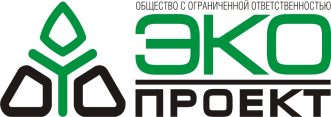                       ТЮМЕНЬ  тел. 8 (3462) 984-674                                      e-mail: comecopro@mail.ru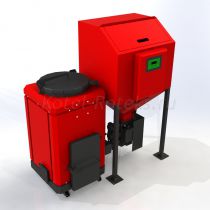 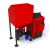 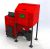 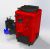 "Roteks-25" в комплектации "ЭКОНОМ"Работает на гранулированном твердом топливе - гранулах из древесины или других горючих материалов. Соответствует требованиям ГОСТ 20548-87 и ГОСТ 30735-2001. Автоматизирован.Цена: 160000 руб.ХарактеристикаЗначениеТемпературный режим работы70-90 CºКПД котла (зависит от чистоты котла)80-90 %Рабочее давление системы1,5 БарПодключение к системе отопления25 ДуРазмер дымохода котла125 ммПлощадь конвективной части2,02 м2Масса котла (нетто)475 кгЗаправочная емкость котла58 лМасса бункера (нетто)65 кгЕмкость бункера для гранул200 лСредний расход гранул в номинальном режиме2,5 кг/чМаксимальный расход гранул при максимальной нагрузке5,5 кг/чЭлектроподключение220/380 ВЭнергопотребление155 ВтЭнергопотребление кратковременно при наличии ТЭНа2000 ВтОбщие габариты включая бункер1790х1565х1415 мм